Publicado en Luxemburgo el 06/05/2021 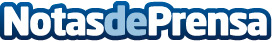 Abierto el plazo para participar en el Premio Literario Amazon Storyteller en español, con un premio de €5.000El plazo de participación en la 8ª edición de este premio finaliza el 31 de agosto. Cualquier obra inédita publicada en español a través de Kindle Direct Publishing puede presentarse. La persona ganadora recibirá un premio en metálico de 5.000 euros, una campaña de marketing valorada en 20.000 euros y una oferta de contrato con Amazon Audible para producir su título en formato de audioDatos de contacto:Hotwire917 44 1126 Nota de prensa publicada en: https://www.notasdeprensa.es/abierto-el-plazo-para-participar-en-el-premio Categorias: Nacional Literatura Comunicación Marketing Premios http://www.notasdeprensa.es